                                              ОБРАЩЕНИЕ                              к альпинистам России31 мая 2023 года родился долгожданный «Снежный Барс»!!!Международная Федерация Спортивного Альпинизма (МФСА) утвердила «Положение о жетоне «Снежный Барс» (прилагается)Прошу представителей в комиссии от федераций альпинизма  Казахстана, Кыргызстана и Таджикистана обеспечить по окончании летнего сезона до 1 октября актуальные списки восходителей на вершины Коммунизма (Исмаила Самани), Победы, Корженевской (Озоди), Ленина (Авиценны) и Хан-Тенгри).        Во избежание споров достиг восходитель вершины пика Победы (7439 м) или нет, для зачета восхождения необходимо представлять копию записки на вершине или фото у вершинного тура. На случай совершения восхождения в условиях плохой видимости, может быть представлен к рассмотрению GPS трек маршрута с координатами вершины. Наблюдающаяся в последние годы «массовость» в совершении высотных восхождений постепенно привела к деградации высотного альпинизма.
Основное количество восхождений по классическим маршрутам осуществляется коммерческими участниками, активно использующими  услуги высотных гидов, выполняющих за них большую часть работы на горе. В некоторых случаях заявляющие о своём спортивном восхождении группы, вместо самостоятельной работы, используют чужие «перила» и не выходят на маршрут, если «перила» ещё не провешенные гидами коммерческих экспедиций.          У большинства участников таких групп навыки базовой альпинистской техники  при прохождении скальных и снежно-ледовых участков, а так же при передвижении по закреплённым «перилам», отсутствуют.       Начиная с этого сезона, Гималайская База данных (The Himalayan Database), некоммерческая волонтерская организация, занимающаяся ведением реестра восхождений в Гималаях, перестает следить за коммерческими экспедициями!В целях объективности восхождения совершенные по маршрутам:- 4.4.67 пики Раздельная-Ленина, траверс;- 7.9.12 и13 пик Хан-Тенгри, ЮЗ склону и СВ ребру плеча пика Чапаева не публикуются в «Летописи альпинизма».   Председатель комиссии по жетону «Снежный Барс» -  В.Шатаев (shataev1@rambler.ru)  Зам председателя комиссии – А.Душейко (info@alp-school.com)                                                                                          Приложение:П О Л О Ж Е Н И Ео жетоне «Снежный Барс» («Покоритель высочайших гор Памира и Тянь-Шаня»)1. Общие положения1.1. Международная федерация спортивного альпинизма (МФСА) утверждает Жетон «Снежный барс» («Покоритель высочайших гор Памира и Тянь-Шаня») (далее Жетон) как символ, отражающий и сохраняющий ценности альпинистского сообщества, заложенные в жетоне «Покоритель высочайших гор СССР».1.2. Жетоном награждаются горовосходители, совершившие восхождения без кислорода на высочайшие вершины Памира: - Исмаила Самани (Коммунизма) (7495 м); Озоди (Корженевской) (7105 м), Ленина (7134 м) и Тянь-Шаня: Победы (7439 м), Хан-Тенгри (6995 м), расположенные в наиболее высоких географических широтах, из всех вершин мира, высотой более семи тысяч метров. 1.3. Утверждая Жетон, МФСА содействует развитию высотного альпинизма, мотивируя альпинистов совершать восхождения в различных стилях и командах.1.4. Выполнение Программы «Снежный барс», отражает важный этап профессионального становления альпинистов высотников и имеет большое значение в подготовке к восхождениям на вершины выше 8000 метров. 1.5. Награждение жетоном «Снежный барс» означает принадлежность горовосходителей к альпинистскому сообществу, демонстрирующему уважительное отношение к высоким горам, их суровой природе, стремление к ее сохранению, приверженность к вызову, духу приключений и проявлению мужества.2. Награждение жетоном2.1. Награждение горовосходителей Жетоном производится на основании решения Комиссии по Жетону МФСА.2.2. Для получения Жетона претендент должен обратиться к Председателю Комиссии, фамилия и контакты которого находятся на сайте МФСА.  2.3. Вместе с Жетоном вручается удостоверение с порядковым номером и информацией о датах совершения восхождений.2.4. Знак рекомендуется вручать публично, в торжественной обстановке, привлекая для этой цели людей, имеющих авторитет и уважение в альпинистском сообществе.3. Информация о восхождениях.3.1. Комиссия по Жетону ведет статистику совершенных восхождений на указанные вершины, собирая информация из достоверных источников. В обязательном порядке в ней должны быть отражены: фамилия, имя и отчество альпиниста; дата рождения; страна и город (регион) проживания; название вершины и дата восхождения.3.2. Национальные федерации, являющиеся членами МФСАА, обязаны оказывать содействие в сборе достоверной информации о совершенных восхождениях.3.3. Информация о совершенных восхождениях размещается на сайте МФСА и russianclimd.com.4. Учет и регистрация Знаков.4.1. Каждый Жетон имеет свой регистрационный номер.4.2. Регистрационные номера Жетона учитывают порядковые номера выданных Жетонов «Покоритель высочайших гор СССР», сохраняя единую последовательность.4.3. Информация о выданных Жетонах размещается на сайте МФСА.4.4. Жетоны изготавливаются по решению Президиума МФСА, определяющего их количество.4.5. Хранение и учет Жетона осуществляется Комиссией по Жетону МФСА.4.6. Дубликат Жетона не выдается.4. Графическое изображение Жетона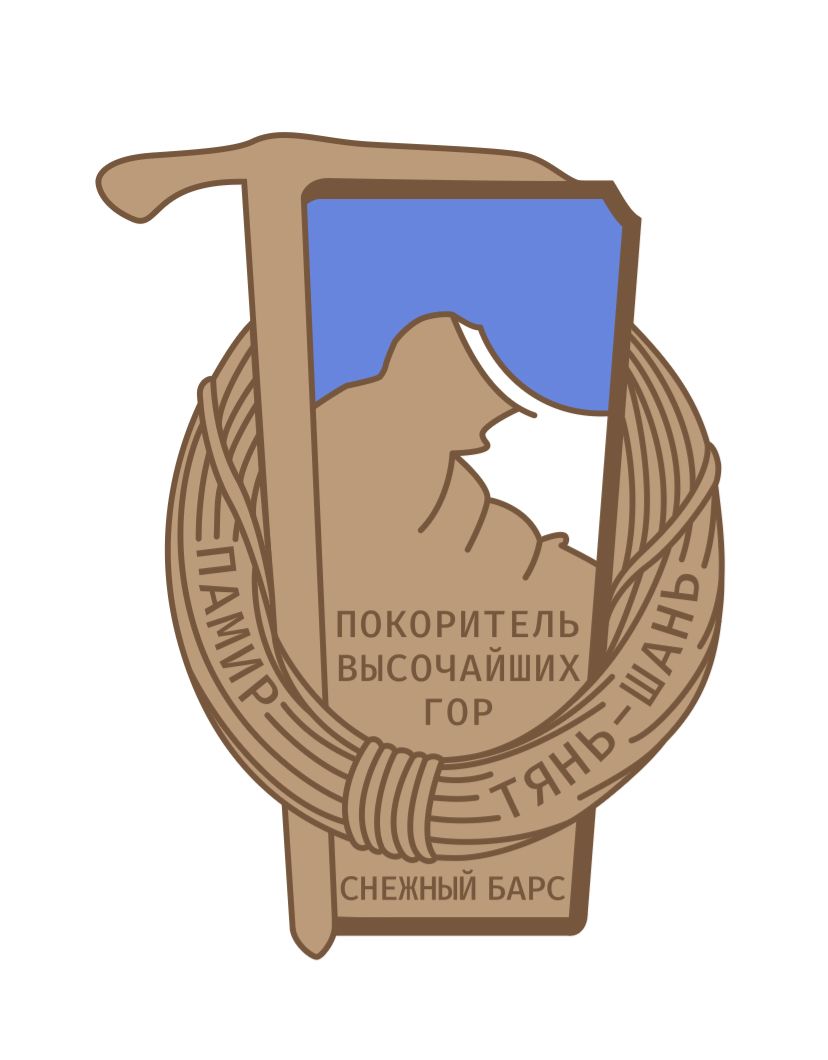 Согласовано:представитель учредителя Знака «Покоритель высочайших гор СССР» Шатаев В.Н.«31 » «мая»  2023 г.Утверждаю: Президент МФСА  Байковский Ю.В.                                  «31» «мая»  2023 г.